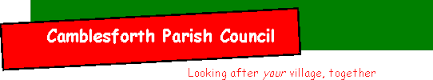  Parish Chairman:  Neal Yates   Parish Deputy Chair:  Stephanie Coleman___________________________________________________________________________The August 2021 Meeting of the Parish Council was cancelled due to illnessSigned as a true record……… Neal Yates…………….. Date…… September 2021 			Neal Yates – Parish Chairman